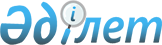 О признании утратившими силу постановлений акимата Шемонаихинского районаПостановление акимата Шемонаихинского района Восточно-Казахстанской области от 29 сентября 2016 года № 231      Примечание РЦПИ.

      В тексте документа сохранена пунктуация и орфография оригинала.

      В соответствии со статьей 27 Закона Республики Казахстан "О правовых актах" от 06 апреля 2016 года акимат Шемонаихинского района ПОСТАНОВЛЯЕТ:

      1. Признать утратившими силу постановления акимата Шемонаихинского района:

      1) от 02 апреля 2014 года № 93 "О внесении изменения в постановление акимата Шемонаихинского района от 12 сентября 2012 года № 722 "Об установлении квоты рабочих мест" (зарегистрировано в Реестре государственной регистрации нормативных правовых актов за № 3265 от 25 апреля 2014 года, опубликовано в газете "Уба-Информ" от 07 мая 2014 года за № 19);

      2) от 02 апреля 2014 года № 94 "О внесении изменения в постановление акимата Шемонаихинского района от 09 августа 2013 года № 303 "Об установлении квоты рабочих мест для инвалидов" (зарегистрировано в Реестре государственной регистрации нормативных правовых актов за № 3266 от 25 апреля 2014 года, опубликовано в газете "Уба-Информ" от 07 мая 2014 года за № 19).

      2. Контроль за исполнением настоящего постановления возложить на заместителя акима района на Лисину В.В.


					© 2012. РГП на ПХВ «Институт законодательства и правовой информации Республики Казахстан» Министерства юстиции Республики Казахстан
				
      Аким Шемонаихинского района

А. Токтаров
